RESUME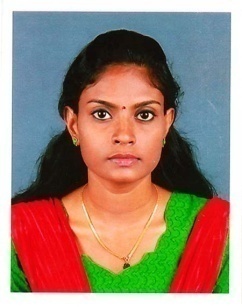 NANDINI BABURAJContact InformationAddress:Edathumpadickal(H)Pakkil (PO)Kottayam-686012Mo   : 7034170860          8929957759Email:nandininandu5413@gmail.comPersonal DataDate of Birth   : 31-01-1995Sex                   : FemaleReligion           : HinduNationality       : IndianMarital Status  : SingleLanguages        : Malayalam,                  English,TamilHobbies            :Travelling,                      Listening musicOBJECTIVE I look forward to work with an organization which offers a challenging opportunity to enhancing my knowledge, skills that would allow me to contribute towards achieving the organizational goals to the best of my potential.PROFESSIONAL QUALIFICATIONPG Diploma in Public Relations & Advertising 2015-2016. Kerala Media Academy, Kakkanad, KochiEDUCATIONAL QUALIFICATIONBachelor Degree of Arts in Economicsfrom Baselius College, Kottayam                                                  2015       Higher Secondary Certificate(HSC)M.C.G.S.S Arpookara, Kottayam                                                   2012Secondary School Leaving Certificate (SSLC)B.I.G.H.S Pallom, Kottayam                                                          2010 EXPERIENCESOFTWARE PROFICIENCYMS OfficeMicrosoft Word, ExcelAdobe PageMaker,PhotoshopDTP (English & Malayalam typing)PERSONAL SKILLSAbility to handle stressful situationInterpersonal Communication skillsTrained in managing  Public Relations ActivitiesAbility to handle front office and tele-callingDECLARATIONI hereby declare that the above furnished details are correct and true to the best of my knowledge and I bear the responsibility for the correctness of the above mentioned particulars.Place: KottayamDate :08-06-2018                                                                       NANDINI BABURAJ